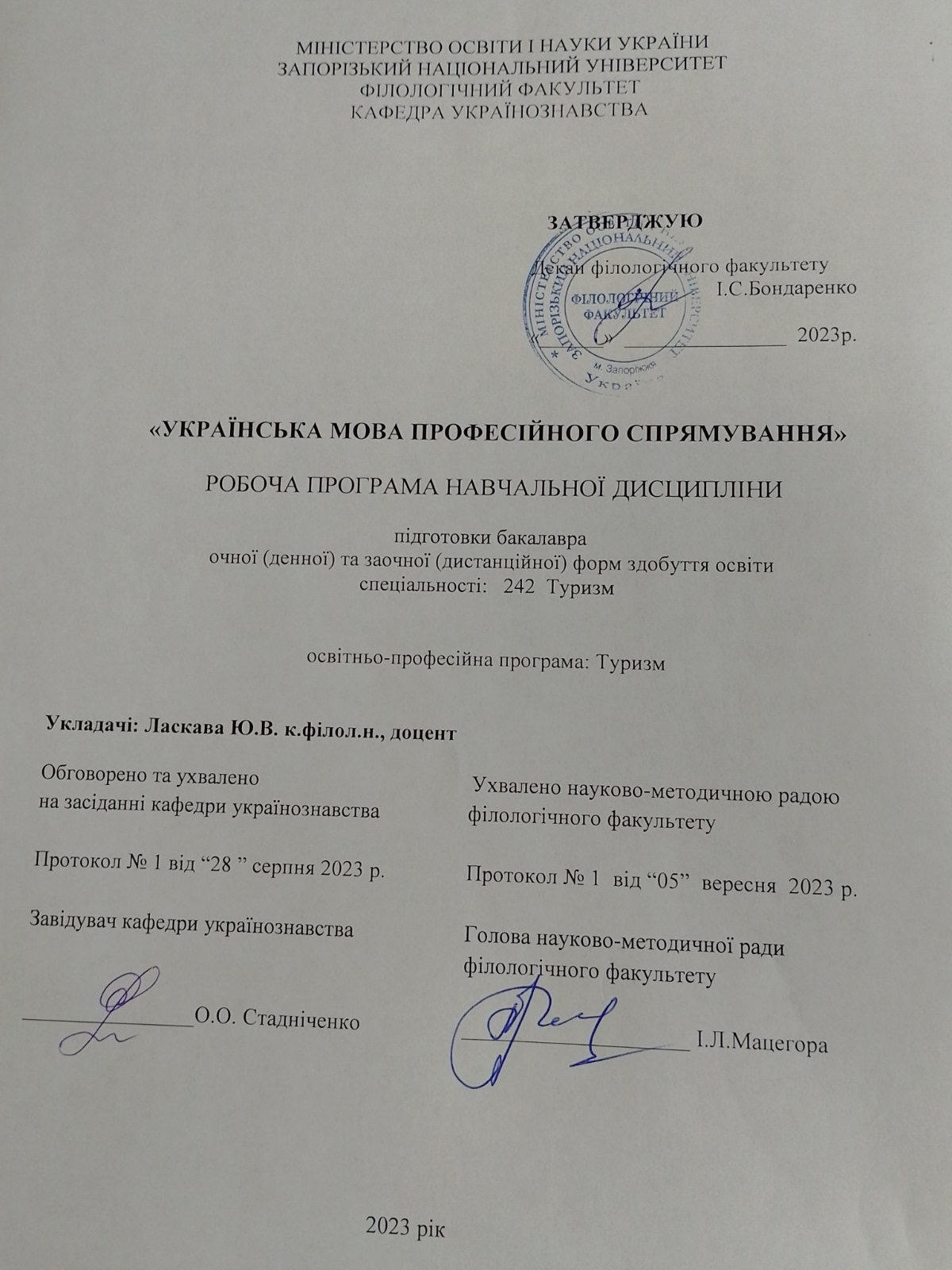 МІНІСТЕРСТВО ОСВІТИ І НАУКИ УКРАЇНИЗАПОРІЗЬКИЙ НАЦІОНАЛЬНИЙ УНІВЕРСИТЕТФІЛОЛОГІЧНИЙ ФакультетКафедра УКРАЇНОЗНАВСТВА                                                  ЗАТВЕРДЖУЮДекан філологічного факультету                               І.С. Бондаренко                                                                                              «______»_______________2023«УКРАЇНСЬКА МОВА ПРОФЕСІЙНОГО СПРЯМУВАННЯ»РОБОЧА ПРОГРАМА НАВЧАЛЬНОЇ ДИСЦИПЛІНИ  підготовки бакалавра очної (денної) та заочної (дистанційної) форм здобуття освітиспеціальностей: 242 Туризмосвітньо-професійна програма: ТуризмУкладач Ласкава Ю.В. к. філол. н., доцент2023 рік1. Опис навчальної дисципліни2. Мета та завдання навчальної дисципліниМетою викладання навчальної дисципліни “Українська мова професійного спрямування” є: формування системи знань зі специфіки української професійної мови, фахової термінології як основи професійної мови, стилістики ділових і наукових текстів; формування національно свідомої, духовно багатої мовної особистості, яка вільно володіє усіма засобами рідної мови у процесі комунікації, відзначається свідомим ставленням до мови, високою мовною компетентністю і готовністю до подальшого професійно орієнтованого навчання. Навчальна дисципліна зорієнтована на ознайомлення майбутніх фахівців з класифікацією, систематизацією документів, вдосконалення культури писемного мовлення, мовностилістичного редагування, на вироблення навичок, умінь нормативного літературного спілкування.Основними завданнями вивчення навчальної дисципліни “Українська мова професійного спрямування” є:– розвиток мовленнєвої компетентності майбутніх фахівців, формування комунікативних якостей культури професійного мовлення;– набуття практичних навичок професійного усного й писемного спілкування, культури мовлення студентів як носіїв української мови;– виховання поваги до української літературної мови, її культури, формування мовленнєвої компетентності;– навчання теоретичних засад нормативності української мови;– вироблення навичок правильного використання різних мовних засобів залежно від сфери і мети спілкування;– складання ділових паперів та робота з текстами ділових паперів.У результаті вивчення навчальної дисципліни студент повинен набути таких результатів навчання (знання, уміння тощо) та компетентностей:Міждисциплінарні зв’язки. Навчальна дисципліна “Українська мова професійного спрямування” передбачає актуалізацію найважливішого матеріалу з дисципліни “Українська мова”, що була опанована у шкільному обсязі, і зосереджується на питаннях закономірностей добору й доцільного використання мовних одиниць у конкретній сфері професійно-ділового спілкування, забезпечує адаптацію до вивчення дисциплін “Вступ до спеціальності”, “Основи ерготерапії”, “Основи нозології”, “Основи медичних знань”, “Основи науково-дослідної роботи та інших фахових навчальних дисциплін.3. Програма навчальної дисципліниЗмістовий модуль 1. Нормативно-стильові основи професійного спілкуванняТема 1. Державна мова – мова професійного спілкуванняПредмет і завдання навчальної дисципліни, її наукові основи. Поняття національної, державної, міжнародної, міжнаціональної, літературної мови. Білінгвізм. Роль мови в житті суспільства. Функції мови. Мова професійного спілкування як функціональний різновид української літературної мови. Мовні норми. Мовне законодавство та мовна політика в Україні. Заява.Тема 2. Стилі сучасної української літературної мови у професійному спілкуванніФункціональні стилі української мови та сфера їх застосування. Соціальна та професійна суть офіційно-ділового, наукового, публіцистичного, художнього, розмовного, світського, епістолярного, конфесійного стилів та їх підстилів. Основна функція, обставини мовлення, сфера вживання, мовні засоби, ознаки та прийоми використання. Застосування специфічної термінології, професійної лексики та синтаксичних конструкцій. Скарга.	Тема 3. Науковий стиль і його засоби у професійному спілкуванні	Становлення і розвиток наукового стилю української мови. Мовні засоби наукового стилю. План, тези, конспект як важливий засіб організації розумової праці. Анотування і реферування наукових текстів. Основні правила бібліографічного опису джерел, оформлювання посилань. Реферат як жанр академічного письма. Складові реферату. Стаття як самостійний науковий твір. Вимоги до наукової статті. Основні вимоги до виконання та оформлення курсової, бакалаврської робіт. Рецензія, відгук як критичне осмислення наукової праці. Науковий етикет. Відгук. Рецензія. Анотація.Тема 4. Сучасне писемне професійне мовленняДокумент як одна з основних одиниць професійного спілкування. Джерела виникнення документів. Вимоги до оформлення текстів документів. Документи з високим та низьким рівнем стандартизації. Інформація і документ. Характеристика документів за класифікаційними ознаками та групами за призначенням. Технічні вимоги оформлення документів. Вимоги і правила оформлення реквізитів документів. Національний стандарт України. Вимоги до бланків документів. Автобіографія.Змістовий модуль 2. Лексичні засоби усного та писемного професійного мовленняТема 5. Лексика професійного мовленняСловникове багатство української мови. Слова з погляду їх смислового значення, місця в системі лексики, походження, вживаності, сфери застосування під час спілкування, емоційного і стилістичного забарвлення. Загальновживані слова й слова обмеженого вжитку. Книжні слова як ядро мови професійного спілкування. Ознаки книжних та урочистих слів. Поняття про синоніми, особливості їх використання. Пароніми: групи їх використання за характером смислових зв’язків. Стійкі та вільні сполучення слів у текстах документів. Резюме.Тема 6. Українська термінологія у професійному спілкуванніІсторія і сучасні проблеми української термінології. Теоретичні засади термінознавства та лексикографії. Термін та його ознаки. Вимоги до вживання термінів у професійному мовленні. Абревіатури фахових термінів. Правопис термінів іншомовного походження. Загальнонаукова, міжгалузева і вузькоспеціальна термінологія. Характеристика термінологічних словників. Професійні фразеологізми. Ознаки професіоналізмів, вимоги до їх використання в усному та писемному професійному мовленні. Характеристика.Тема 7. Власні назви у професійному мовленніВелика літера у власних назвах. Фонетичні правила написання слов’янських прізвищ. Неслов’янські прізвища. Відмінювання прізвищ. Правопис та відмінювання імен. Чергування голосних та приголосних звуків при відмінюванні імен. Вживання м’якого знака та апострофа у власних особових назвах. Творення, правопис та відмінювання чоловічих та жіночих імен по батькові. Вимоги використання географічних назв у текстах документів. Правила відмінювання географічних назв. Іншомовні географічні назви, правила їх передачі українською мовою, особливості правопису та відмінювання. Фонетичні зміни при відмінюванні географічних назв. Закінчення іменників (власних та загальних назв) у кличному відмінку при звертанні. Доручення. Розписка. Тема 8. Культура усного фахового спілкуванняСпілкування як інструмент професійної діяльності. Функції спілкування. Види, типи і форми професійного спілкування. Основні закони спілкування. Невербальні компоненти спілкування. Гендерні аспекти спілкування. Способи впливу на людей під час безпосереднього спілкування. Індивідуальні та колективні форми фахового спілкування. Функції та види бесід. Стратегії поведінки під час ділової бесіди. Посадова інструкція. Лист.Тема 9. Етикет службового спілкуванняЕтикет ділової людини. Публічний виступ як важливий засіб комунікації. Мистецтво аргументації. Техніка і тактика аргументування. Мовні засоби переконання. Комунікативні вимоги до мовної поведінки під час публічного мовлення. Типи презентацій. Культура сприймання публічного виступу. Мистецтво перемовин. Збори як форма прийняття колективного рішення. Нарада. Дискусія. Телефонний етикет. Етикет службового листування. Вказівка. Пропозиція. Трудова книжка. Договір. Контракт.Змістовий модуль  3. Морфологічні особливості професійного мовленняТема 10. Іменник у професійному мовленніГраматичні категорії іменників в усному та писемному професійному мовленні. Рід іменників у назвах професій, посад, звань, за місцем проживання, роботи, статусу. Іменники спільного роду. Рід невідмінюваних іменників. Категорія числа іменників у діловому професійному мовленні. Поділ іменників на групи за відношенням до числа. Відмінкові форми іменників 1 - 4 відмін. Особливості закінчень іменників 2 відміни в родовому та давальному відмінках однини. Правопис та відмінювання складних іменників. Доповідна записка.  Пояснювальна записка.Тема 11. Прикметник у професійному мовленніЛексико-граматичні розряди прикметників. Повні та короткі форми прикметників, особливості їх використання у професійному спілкуванні. Ступені порівняння якісних прикметників, правила їх використання у професійному діловому мовленні. Відмінкові закінчення прикметників твердої і мякої груп. Спрощення приголосних при творенні прикметників. Уподібнення приголосних при творенні прикметників. Правопис складних прикметників. Службова записка.Тема 12. Займенник у професійному мовленніРоль займенників в оформленні текстів професійних ділових документів. Вживання особових займенників в усному та писемному професійному спілкуванні. Присвійні займенники. Особливості вживання означальних, вказівних, питальних, неозначених займенників у професійному мовленні. Відмінювання займенників. Особливості перекладу російських займенників українською мовою. Правопис складних займенників. Список. План. Оголошення. Запрошення.Тема 13. Числівник у професійному мовленніГрупи числівників за значенням та будовою. Відмінювання числівників. Особливості вживання відмінкових форм числівників в усному та писемному професійному спілкуванні. Узгодження числівників з іменниками та прикметниками: особливості відмінкових форм іменників та прикметників у сполученні з кількісними числівниками; вживання відмінкових форм іменників у сполученні з дробовими числівниками. Основні правила запису числівників у текстах документів. Правопис числівникових компонентів у складних словах. Правила наголошування числівників в усному мовленні. Наказ. Звіт. Змістовий модуль 4. Морфолого-синтаксичні засоби професійного спілкуванняТема 14. Дієслово у професійному мовленніСистема дієслівних форм. Стилістична маркованість дієслів із суфіксами -ти, -ть. Граматичне вираження перехідності й неперехідності. Вживання постфіксів -ся, -сь у дієсловах. Особливості використання граматичних категорій часу та способу дієслів у професійному спілкуванні. Нормативність використання дієслівних форми на -но, -то в текстах документів. Дієприкметник. Особливості творення та правопису активних та пасивних дієприкметників. Дієприкметниковий зворот у текстах ділової мови. Особливості перекладу дієприкметників з російської мови на українську. Дієприслівник. Роль і місце дієприслівників та дієприслівникових зворотів в усному та писемному мовленні. Положення. Статут.Тема 15. Прислівник у професійному мовленніРозряди прислівників за значенням і функцією у фахових текстах. Особливості використання ступенів порівняння прислівників у професійному спілкуванні. Фонетичні зміни при творенні ступенів порівняння прислівників. Варіантність вживання прислівників у професійному мовленні. Стилістичні особливості вживання прислівників. Творення та правопис прислівників. Вставні слова і словосполучення. Довідка. Акт.Тема 16. Службові частини мови у професійному мовленніЗначення прийменників у текстах офіційної мови: передача об’єктивних, просторових, часових, причинових відношень; обставинні відношення. Правила використання прийменників у професійному спілкуванні. Особливості побудови сполучень із прийменниками при перекладі з російської мови. Вживання прийменників у, в, з, із, зі, зо. Особливості вживання сполучників (і, й, та, який, яка, яке, хто, що, котрий, тому що, оскільки) й умови їх взаємозаміни. Сполучники прості, складні та складені. Протокол. Тема 17. Синтаксичні та пунктуаційні норми у професійному мовленніПравила побудови речень. Головні та другорядні члени речення. Прості та складні речення. Дієприкметниковий і дієприслівниковий звороти. Безособові конструкції. Узгодження підмета і присудка в текстах документів. Однорідні члени речення. Складні випадки керування в документах: дієслівне, іменне, прикметникове, прийменникове. Розділові знаки у простому та складному реченні. Розділові знаки в реченні, ускладненому дієприкметниковим та дієприслівниковим зворотами, вставними конструкціями; розділові знаки при звертанні. Розділові знаки при прямій мові та цитатах. Абревіатури, графічні скорочення та складноскорочені слова в документах. Витяг з протоколу. 4. Структура навчальної дисципліни5. Теми практичних занять6. Види і зміст поточних контрольних заходів 7.    Підсумковий семестровий контроль8. Рекомендована літератураОсновна:Бабакова О. В., Митяй З. О., Хомчак О. Г.. Українська мова за професійним спрямуванням : навч. посіб. для студ. закл. вищ. осв. Мелітополь : ФОТ Однорог Т. В., 2018.  URL:  http://ebooks.znu.edu.ua/files/Bibliobooks/Inshi61/0045743.pdfГриценко Т.Б. Українська мова за професійним спрямуванням : навч. посіб. Київ : Центр учбової літератури, 2017. URL:  http://ebooks.znu.edu.ua/files/Bibliobooks/Inshi56/0041892.pdfКараман С.О., Копусь О.А., Тихоша В.І. [та ін.]. Українська мова за професійним спрямуванням : навч. посіб. для студ. вищ. навч. закл. реком. МОНМСУ. Київ : Літера ЛТД, 2018.Ласкава Ю.В. Українська мова за професійним спрямуванням : метод. вказівки та завдання до практ. занять (для студ. освіт. ступеня “бакалавр” напрямів підготовки “Фізичне виховання”, “Здоров’я людини”, “Спорт”, “Туризм”). Запоріжжя : ЗНУ, 2015. URL: http://ebooks.znu.edu.ua/files/metodychky/2015/05/0036291.docСтасик М.В., Ткачук В.М., Стадніченко О.О. [та ін.] Українська мова професійного спрямування (теорія і практика) : навч. посіб. рек. МОНУ. Запоріжжя : ЗНУ, 2012.Шевчук С.В., Клименко І.В. Українська мова за професійним спрямуванням : підруч. для студ. вищ. навч. закл. затв. МОНУ. Київ : Алерта, 2019.Юрійчук Н.Д. Українська мова (за професійним спрямуванням) : навч.-метод. посіб. для студ. закладів вищої освіти. Переяслав-Хмельницький : 2020. URL: http://ebooks.znu.edu.ua/files/Bibliobooks/Inshi61/0045150.pdfДодаткова:Ділова українська мова: навч. пос. / за ред. О.Д.Горбула. Київ : Знання, 2008. Дмитрук В. Навчально-методичний посібник з ділового українського мовлення. Кіровоград : РВЦ КДПУ ім. В.Винниченка, 2012.Загнітко А.П. Українське ділове мовлення: професійне і непрофесійне спілкування. Донецьк : ТОВ ВКФ «БАО», 2010.Зубков М.Г. Сучасна українська ділова мова. Харків : ВД "Весна", 2011. Косенко Н.Я. Сучасне українське ділове мовлення : навч. посібн. Харків : ВД "Школа", 2010. Культура фахового мовлення : навч. посібн. / за ред. Н.Д.Бабич. Чернівці : Книги - ХХІ вік, 2006. Максименко В.Ф. Сучасна ділова українська мова.  Харків : Торсінг плюс, 2007. Мацько Л.І. Культура української фахової мови : навч. пос. Київ : Академія, 2007. Мацюк З.О. Українська мова проф. спілкування : навч. посібн. Київ : Каравела, 2010.Онуфрієнко Г. Науковий стиль української мови : [навч. посіб.]. Київ : Центр навчальної літератури, 2006. 312 с. Середницька А.Я. Українська мова за професійним спрямуванням : навч. посібн. Київ : Знання, 2012.Стасик М.В., Ткачук В.М. Українська мова професійного спрямуванням Навчально-методичний посібник для здобувачів ступеня вищої освіти бакалавра спеціальності «фізична культура і спорт» освітніх програм «фізичне виховання», «спорт», спеціальності «туризм», спеціальності «середня освіта» спеціалізації «середня освіта (здоров’я людини)», спеціальності «фізична реабілітація», спеціальності «готельно-ресторанна справа» / М.В.Стасик, В.М.Ткачук. Запоріжжя: ЗНУ, 2017.  Українська ділова і фахова мова: практичний посібник на щодень: навч. посібн. / за ред. М.Д.Гінзбурга. Київ : ІНКОС; ЦУЛ, 2005.Український правопис. Київ : Наукова думка, 2019.    Чорненький Я.Я. Українська мова (за професійним спрямуванням) :  навч. посібн. Київ : Центр навчальної літератури, 2014.Інформаційні джерела:1. Васенко Л.А. Фахова українська мова: навч. посібн. Київ : Центр учбової літератури, 2008. URL: http://www.culonline.com.ua/index.php?newsid=460 (дата звернення: 15.08.2021).2. Глущик С.В. Сучасні ділові папери: навч. посібн. Київ : Арій, 2009. URL: http://ebooks.znu.edu.ua/files/Bibliobooks/Moroz/0008776.djvu (дата звернення: 15.08.2021).3. Гриценко Т.Б. Українська мова за професійним спрямуванням : навч. посібн.  Київ : Центр уч. літератури, 2010. URL: http://www.culonline.com.ua/index.php?newsid=563 (дата звернення: 15.08.2021).4. Кацавець Р.С Українська мова: професійне спрямування. Київ : Центр учбової літератури, 2007. URL: http://www.culonline.com.ua/index.php?newsid=237 (дата звернення: 15.08.2021).5. Конспект лекцій з курсу "Українська мова професійного спрямування". Запоріжжя : ЗНУ, 2005. URL: http://ebooks.znu.edu.ua/files/Bibliobooks/Stasik/0000755.pdf.Укл. Н.А.Грозовська (дата звернення: 15.08.2021).6. Мозговий В.І. Українська мова у професійному спілкуванні : навч. посібн. Київ : Центр уч. літератури, 2008.  URL: http://www.culonline.com.ua/index.php?newsid=238 (дата звернення: 15.08.2019).7. Онуфрієнко Г.С. Науковий стиль української мови. Київ : Центр учбової літератури, 2009 URL: http://www.culonline.com.ua/index.php?newsid=504 (дата звернення: 15.08.2021).8. Плотницька І.М. Ділова українська мова : навч. посібн. Київ : Центр учбової літератури, 2008 URL: http://www.culonline.com.ua/index.php?newsid=39 (дата звернення: 15.08.2021).9. Стасик М.В. Українська мова професійного спрямування (теорія і практика) : навч. посібн. Запоріжжя : ЗНУ, 2010. URL: http://ebooks.znu.edu.ua/files/metodychky/2008/10/Navch_posibnyk.pdf (дата звернення: 15.08.2021).10.Український лінгвістичний портал. Словники України online. URL : https://lcorp.ulif.org.ua/dictua/  (дата звернення: 15.08.2022). 11. Шевчук С.В. Українське ділове мовлення : навч. посібн. Київ : Алерта, 2011 URL : http://ebooks.znu.edu.ua/files/Bibliobooks/Inshi40/0030850.pdf (дата звернення: 15.08.2021).Обговорено та ухваленона засіданні кафедри українознавстваПротокол №  від “ ”серпня 2023 р.Завідувач кафедри українознавства                                           О.О. СтадніченкоУхвалено науково-методичною радою філологічного факультету  Протокол №  від “03”вересня 2023 р.Голова науково-методичної ради філологічного факультету                                            І.Л. Мацегора1233Галузь знань, спеціальність, освітня програма рівень вищої освіти Нормативні показники для планування і розподілу дисципліни на змістові модулі Характеристика навчальної дисципліниХарактеристика навчальної дисципліниГалузь знань, спеціальність, освітня програма рівень вищої освіти Нормативні показники для планування і розподілу дисципліни на змістові модулі очна (денна) форма здобуття освітизаочна (дистанційна) форма здобуття освітиГалузь знань:24 Сфера обслуговуванняКількість кредитів –  3Обов’язкова Обов’язкова Галузь знань:24 Сфера обслуговуванняКількість кредитів –  3Цикл дисципліниЦикл загальної підготовкиЦикл дисципліниЦикл загальної підготовкиСпеціальність: 242 ТуризмЗагальна кількість годин – 90Семестр:Семестр:Освітньо-професійна програма: ТуризмЗагальна кількість годин – 901-й1-йОсвітньо-професійна програма: ТуризмЗагальна кількість годин – 90ПрактичніПрактичніРівень вищої освіти: бакалаврський Кількість модулів – 4 28 год.8 год.Рівень вищої освіти: бакалаврський Кількість поточних контрольних заходів – 12Самостійна роботаСамостійна роботаРівень вищої освіти: бакалаврський Кількість поточних контрольних заходів – 1262 год.82 год.Рівень вищої освіти: бакалаврський Кількість поточних контрольних заходів – 12Вид підсумкового семестрового контролю: екзаменВид підсумкового семестрового контролю: екзаменЗаплановані робочою програмою результати навчаннята компетентності Методи і контрольні заходи12Знати: – основні особливості й різновиди офіційно-ділового стилю мовлення, вимоги щодо оформлення документа, його реквізитів– норми слововживання та професійно-термінологічну лексику– особливості вживання повнозначних і службових частин мови у професійному мовленні– найголовніші орфоепічні, орфографічні, граматичні, пунктуаційні правила– правила перекладу професійно-технічної інформації– основні мовні засоби й прийоми нормування наукових текстів і документівУміти:– володіти нормами літературної мови– користуватись всіма її засобами незалежно від умов спілкування, мети й змісту– правильно укладати і редагувати документи– правильно оформлювати документи зі сфери навчально-наукової діяльності: анотація, конспект, реферат, рецензія, відгук– користуватись фаховими монографічними, навчальними та довідковими виданнями, лексикографічними джерелами (різними видами словників)– правильно й логічно висловлювати свої думки в усній та писемній формах мовлення– вільно орієнтуватись у граматичній структурі, володіти термінологією, мовними кліше, культурою професійного усного та писемного мовлення– перекладати професійні (фахові) тексти українською мовою	Набути таких компетентностей: К04. Здатність до критичного мислення, аналізу і синтезу.К10. Здатність спілкуватися державною мовою як усно, так і письмовою.К16. Здатність застосовувати знання у практичних ситуаціяхПР11. Володіти державною мовою на рівні, достатньому для здійснення професійної діяльності.ПР12. Застосовувати навички продуктивного спілкування зі споживачами туристичних послуг.Методи: Пояснювально-ілюстративний (розповідь, презентації); частково- пошуковий (бесіда); репродуктивний (робота з підручником, посібником); дослідницький (самостійна робота з науковою літературою, робота з фактичним матеріалом); інтерактивні (дискусія, мозковий штурм)Поточні контрольні заходи: Проміжні контрольні заходи: виконання тестових завдань у СЕЗН Moodle, письмових завдань за темами, індивідуальних практичних завдань, усне опитування.Підсумковий контрольний захід:ЕкзаменЗмістовий модульУсього годинАудиторні (контактні) годиниАудиторні (контактні) годиниАудиторні (контактні) годиниСамостійна робота, год.Самостійна робота, год.Система накопичення балівСистема накопичення балівСистема накопичення балівЗмістовий модульУсього годинУсього годинПрактичні заняття, год.Практичні заняття, год.Самостійна робота, год.Самостійна робота, год.Теор. зав-ня, к-ть балівПракт. зав-ня, к-сть балів Усього балівЗмістовий модульУсього годинУсього годино/д ф.з/д.фо/д ф.з/д.ф.Теор. зав-ня, к-ть балівПракт. зав-ня, к-сть балів Усього балів123456789101156629123101321588271241317315101025165152041544211122810Усього за змістові модулі60282883252144660Підсумковий семестровий контроль екзамен303040Загалом909090909090100100100ЗМТемао/д. ф.1231Державна мова – мова професійного спілкування2Стилі сучасної української літературної мови у професійному спілкуванні1Науковий стиль і його засоби у професійному спілкуванні1Сучасне писемне професійне мовлення22Лексика професійного мовлення1Українська термінологія у професійному спілкуванні1Власні назви у професійному мовленні4Культура усного фахового спілкування. 23Іменник у професійному мовленні4Прикметник у професійному мовленні1Займенник у професійному мовленні1Числівник у професійному мовленні44Службові частини мови у професійному мовленні2Синтаксичні та пунктуаційні норми у професійному мовленні2РазомРазом28№ змістового модуляВид поточного контрольного заходуЗміст поточного контрольного заходуКритерії оцінюванняУсього балів123451Опитування уснеТема 1. Державна мова – мова професійного спілкування1. Поняття «національна», «державна», «міжнародна», «літературна» мова2. Функції мови. Мовні норми3. Зміни в українському правописі (2019 р.)Тема 2. Стилі сучасної української літературної мови у проф. спілкуванні1. Функціональні стилі сучасної української літературної мови2. Офіційно-діловий стиль у фаховому мовленні3. Науковий стиль і його засоби у професійному спілкуванні4. Характеристика публіцистичного стилюТема 3. Сучасне писемне професійне мовлення1. Документ як одна з основних одиниць професійного спілкування2. Класифікація документів3. Правила оформлення реквізитів4. Технічні вимоги до оформлення документівКритерії оцінювання теоретичних знань студентів розміщені в Moodle за посиланням:https://moodle.znu.edu.ua/course/view.php?id=1213131Практичні завданняЗавдання до теми 1 «Державна мова – мова професійного спілкування» Поставити наголос у поданих словахВибрати слово (із дужок), яке є правильним у конкретному словосполученніЗавдання до теми 2 «Стилі сучасної української літературної мови у професійному спілкуванні» Відредагувати словосполучення, записати правильні варіантиПерекласти словосполучення українською мовоюЗавдання до теми 3 «Сучасне писемне професійне мовлення» Відредагувати уривки з текстів документівВідредагувати словосполучення, записати правильні варіантиЗавдання до Змістового модуля 1 «Нормативно-стильові основи професійного спілкування» розміщені в Moodle за посиланням:https://moodle.znu.edu.ua/course/view.php?id=12131Критерії оцінювання практичних завдань  студентів розміщені в Moodle за посиланням: https://moodle.znu.edu.ua/course/view.php?id=1213161Комплексний контрольний західТест до Змістового модуля 1 «Нормативно-стильові основи професійного спілкування» розміщений у Moodle за посиланням:https://moodle.znu.edu.ua/course/view.php?id=12131Правильна відповідь 1 тесту оцінюється 1 балом4Усього за змістовий модуль 1 контрольних заходів3132Опитування уснеТема 4.  Лексика професійного мовлення1. Синоніми та пароніми у професійному мовленні2. Вимоги до використання термінів у професійній сфері3. Фразеологізми у професійній сфері4. ТавтологіяТема 5. Власні назви у професійному мовленні 1. Велика літера у власних назвах2. Фонетичні правила передачі прізвищ українською мовоюТема 6. Власні назви у професійному мовленні 1. Творення та правопис чоловічих та жіночих імен, імен по батькові2. Відмінювання прізвищ, імен, імен по батькові в документахТема 7. Культура усного фахового спілкування1. Види і форми спілкування2. Функції та види бесід3. Невербальні засоби спілкування4. Етикет ділового спілкуванняКритерії оцінювання теоретичних знань студентів розміщені в Moodle за посиланням: https://moodle.znu.edu.ua/course/view.php?id=1213142ПрактичнізавданняЗавдання до теми 4 «Лексика професійного мовлення» Перекласти словосполучення українською мовоюЗ поданими совами скласти реченняЗавдання до теми 5 «Власні назви у професійному мовленні» Написати, де треба, слова з великої буквиЗаписати подані прізвища українською мовоюЗавдання до теми 6 «Власні назви у професійному мовленні» Від поданих імен утворити чоловічі та жіночі імена по батьковіПодані власні назви поставити у формі давального відмінка одниниЗавдання до теми 7 «Культура усного фахового спілкування» Перекласти словосполучення українською мовоюІз кожним наведеним словом  скласти окреме реченняЗавдання до Змістового модуля 2 «Лексичні засоби усного та писемного професійного мовлення» розміщені в Moodle за посиланням: https://moodle.znu.edu.ua/course/view.php?id=12131Критерії оцінювання практичних завдань  студентів розміщені в Moodle за посиланням: https://moodle.znu.edu.ua/course/view.php?id=1213182Комплексний контрольний західТест до Змістового модуля 2 «Лексичні засоби усного та писемного професійного мовлення» розміщений у Moodle за посиланням:https://moodle.znu.edu.ua/course/view.php?id=12131Правильна відповідь 1 тесту оцінюється 1 балом5Усього за змістовий модуль 2 контрольних заходів3173Опитування уснеТема 8. Іменник у професійному мовленні1. Граматична категорія роду іменників у професійному мовленні 2. Рід невідмінюваних іменників3. Особливості вибору категорії числа іменників у фаховому мовленніТема 9. Іменник у професійному мовленні1. Закінчення іменників 2 відміни в родовому відмінку однини 2. Закінчення іменників 2 відміни в давальному та місцевому відм. одн. 3. Закінчення іменників у кличному відмінку одниниТема 10. Прикметник і займенник у професійному мовленні1. Особливості використання прикметників у професійному мовленні2. Правопис складних прикметників3. Правила вживання займенників у професійному мовленніТема 11. Числівник у професійному мовленні1. Групи числівників за значенням та будовою2. Відмінювання числівників у професійному мовленні3. Правила наголошування числівників	 Тема 12. Числівник у професійному мовленні1. Узгодження числівників з іменниками та прикметниками у професійному спілкуванні2. Правила запису цифрової інформації в документах3. Правопис числівникових компонентів у складних словахКритерії оцінювання теоретичних знань студентів розміщені в Moodle за посиланням: https://moodle.znu.edu.ua/course/view.php?id=1213153Практичні завданняЗавдання до теми 8 «Іменник у професійному мовленні» Визначити рід іменниківВибрати правильний варіант числа іменниківЗавдання до теми 9 «Іменник у професійному мовленніПостити подані іменники в родовому відмінку одниниПоставити подані іменники у кличному відмінку одниниЗавдання до теми 10 «Прикметник і займенник у професійному мовленні» Подані розмовні форми замінити офіційними зворотамиНаписати прикметники разом, окремо або через дефісЗавдання до теми 11 «Числівник у професійному мовленні» Провідміняти числівникові словосполученняПерекласти словосполучення на позначення часу українською мовоюЗавдання до теми 12 «Числівник у професійному мовленні» Розкрити дужки, записати числа словамиПерекласти словосполучення українською мовою, вибрати правильний варіант запису цифрової інформаціїЗавдання до Змістового модуля 3 «Морфологічні особливості професійного мовлення» розміщені в Moodle за посиланням: https://moodle.znu.edu.ua/course/view.php?id=12131Критерії оцінювання практичних завдань  студентів розміщені в Moodle за посиланням: https://moodle.znu.edu.ua/course/view.php?id=12131103Комплексний контрольний західТест до Змістового модуля 3 «Морфологічні особливості професійного мовлення» розміщений у Moodle за посиланням:https://moodle.znu.edu.ua/course/view.php?id=12131Правильна відповідь 1 тесту оцінюється 1 балом5Усього за змістовий модуль 3 контрольних заходів3204Опитування уснеТема 13. Службові частини мови у професійному мовленні1. Правила вживання прийменників у професійному мовленні2. Особливості перекладу прийменника «по» українською мовою3. Особливості використання сполучників у документахТема 14. Синтаксичні норми професійного мовлення1. Узгодження присудка з підметом у професійному мовленні2. Складні випадки керування в ділових паперах 3. Абревіатури і графічні скорочення в документахКритерії оцінювання теоретичних знань студентів розміщені в Moodle за посиланням: https://moodle.znu.edu.ua/course/view.php?id=1213124Практичні завданняЗавдання до теми 13 «Службові частини мови у професійному мовленніВибрати правильний варіант прийменникаПерекласти словосполучення українською мовоюЗавдання до теми 14 «Синтаксичні та пунктуаційні норми профмовлення» Вибрати правильний варіант присудкаВиправити помилки у словосполученняхЗробити графічні скорочення слів і словосполученьЗавдання до Змістового модуля 4 «Морфолого-синтаксичні засоби професійного спілкування» розміщені в Moodle за посиланням: https://moodle.znu.edu.ua/course/view.php?id=12131Критерії оцінювання практичних завдань  студентів розміщені в Moodle за посиланням: https://moodle.znu.edu.ua/course/view.php?id=1213144Комплексний контрольний західТест до Змістового модуля 4 «Морфолого-синтаксичні засоби професійного спілкування» розміщений у Moodle за посиланням:https://moodle.znu.edu.ua/course/view.php?id=12131Правильна відповідь 1 тесту оцінюється 1 балом4Усього за змістовий модуль 4 контрольних заходів310Усього за змістовими модулями контрольних заходів1260Форма Види підсумкових контрольних заходівЗміст підсумкового контрольного заходуКритерії оцінюванняУсього балів12345ЕкзаменТеоретичні питанняФункції мови в суспільному життіХарактеристика офіційно-ділового стилю та його підстилівПоняття «мовна норма», «загальнонаціональна мова», «літературна мова» Характеристика публіцистичного стилюКритерії класифікації документівПравила оформлення реквізитів документівТехнічні правила оформлення документівТерміни та їх місце у професійному мовленніПрофесійна лексика у фаховому мовленніСиноніми та пароніми у професійному мовленніТавтологія, плеоназм, зайві слова у професійному мовленніОсобливості використання категорії роду іменників у фаховому мовленніКатегорія числа іменників у професійному мовленніОсобливості відмінкових закінчень іменників 2 відміни в родовому відмінку одниниЗакінчення власних та загальних назв у кличному відмінку при звертанніОсобливості використання прикметників у професійному мовленніПравопис складних прикметниківНормативність вживання займенників у професійному мовленніПравила запису цифрової інформації в документахЗв’язок числівників з іменниками у професійному мовленніВідмінювання числівників у фаховому спілкуванніПравила наголошування числівників в українській мовіПравопис числівникових компонентів у складних словахНормативність використання дієслівних форм на -но, -то в документахПравила вживання прийменників «у» та «в» у текстах документівНормативність вживання сполучників у текстах документівВелика літера у власних назвахФонетичні правила передачі іншомовних прізвищ українською мовоюВідмінювання прізвищ, імен, імен по батькові у професійному мовленніУзгодження підмета з присудком у професійному мовленніСкладні випадки керування у професійному мовленніАбревіатури, графічні скорочення, складноскорочені слова в документахКритерії оцінювання теоретичних питань підсумкового семестрового контролю розміщені в Moodle за посиланням: https://moodle.znu.edu.ua/course/view.php?id=121315ЕкзаменПрактичне завдання Записати числівники словамиПоставити власні назви в давальному відмінку одниниВиписати іменник, які в родовому відмінку однини мають закінчення -а (-я)Записати слова і словосполучення графічноВід поданих слів утворити складні прикметникиПерекласти словосполучення українською мовоюКритерії оцінювання виконання практичних завдань підсумкового семестрового контролю розміщені в Moodle за посиланням: https://moodle.znu.edu.ua/course/view.php?id=1213130ЕкзаменТестуванняТест до підсумкового контролю розміщений у Moodle за посиланням:https://moodle.znu.edu.ua/course/view.php?id=12131Правильна відповідь 1 тесту оцінюється 1 балом5Усього за підсумковий  семестровий контроль40